A Day in the Life of the Hudson River 10/20/15 DataRIVER MILE 102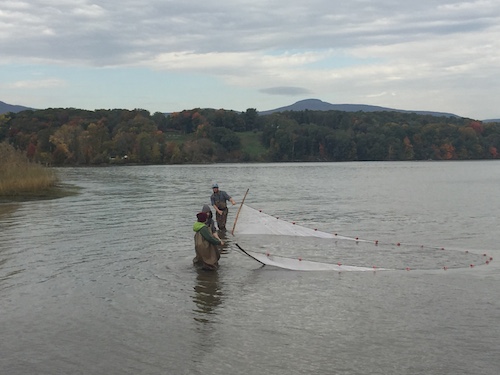 Saugerties Light House, Town of Saugerties, Ulster Co.Marie Daniels, Jennifer Reid & Matthew, Woodstock Day School Grades 5th & 7th, 20 students and 8 adults42.04N, 73.92 W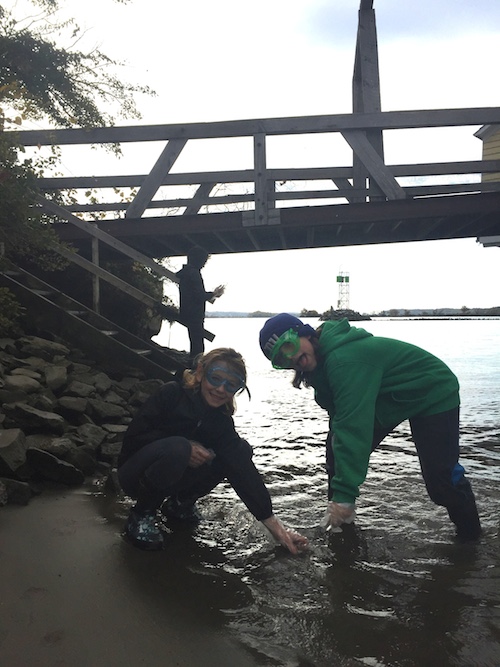 Location: Saugerties Light house @ northern bank of peninsula – pier with grassy areaArea: Pier of sorts, boating, fishing, swimming beach, picnics, hiking, walkingSurrounding Land Use: Forested 80%, Beach 20%Sampling Site: beach, bulkhead altered banks years ago, covered with vegetation, collected wood/debris in area, shoreline riprap at lighthouse, shoreline is sandy, muddy, rockyRiver Bottom: muddy, sandy, rockyPlants in area: Percent reported varies from 50% to 90% water chestnut, and 50% to 10 %  water celeryITEMTimeTimeReading 1Reading 2CommentsCommentsPhysical  Air Temperature10:33 AM11:37 AM11:51 AM10:33 AM11:37 AM11:51 AM13C14C15C55 F57 F60 FWind Speed11:00 AM 11:51 AM11:00 AM 11:51 AMBeaufort #3Beaufort #2NSWCloud Cover12:00 PM12:00 PMPartly cloudy51-75% cloudWeather todayNo rain  No rain  No rain  No rain  No rain  Weather recentlyCool fall like  Cool fall like  Cool fall like  Cool fall like  Cool fall like  Water Temperature10:30 AM 11:50 AM11:55 AM10 C15C15C10 C15C15C2 ft. water3 ft. water2 ft. waterWater Calm or ChoppychoppyTurbidityLong site tube10:35 AM 25 cm203025 cm2030Average 25 cm Not clear but not turbid – on a scale of 1-10 it is about a 4!Not clear but not turbid – on a scale of 1-10 it is about a 4!11:00 AM26 cm323526 cm3235Average 31 cm 11:28 AM2634 25 2634 25 Average – 28.3 cm12:01 PM 26 cm272926 cm2729Average 27 cmChemicalDO (ampules)10:30 AM11:00 AM12:00 PM6 mg/L8 mg/L8 mg/L6 mg/L8 mg/L8 mg/LpH – color match kit11:30 AM 12:00 PM7.47.47.47.4Salinity Quantabs Fish – 50 ft. netTime SpeciesSpecies# caughtLength of largestLength of largestSeine #1 - Div 3Totals 410:20  Largemouth BassLargemouth Bass115 cm15 cmBanded KilliBanded Killi25 cm5 cmBluegill SunfishBluegill Sunfish12.5 cm2.5 cmSeine #2 – Div 5Totals 910:54 AM Common GoldfishCommon Goldfish217 cm17 cmStriped BassStriped Bass417 cm17 cmPumpkinseedPumpkinseed14 cm4 cmShadShad111 cm11 cmBanded KilliBanded Killi110 cm10 cmSeine #3 – Div 3Totals 511:30 AM Goldfish Goldfish 214 cm14 cmBlueback HerringBlueback Herring27cm7cmTessellated DarterTessellated Darter110 cm10 cmSeine #4 – Div 7Totals 2811:46 AM PumpkinseedPumpkinseed112 cm12 cmStriped BassStriped Bass518 cm18 cmShadShad88 cm8 cmBluegill sun.Bluegill sun.5Tessellated DarterTessellated Darter1Banded KillifishBanded Killifish7Golden ShinerGolden Shiner110 cm10 cmGRAND TOTALSDIVERSITY- 9DIVERSITY- 9TOTAL CATCH -46TidesTimeHeightHeightFalling/Rising10:36 AM11:07 AM 35cm93 cm 35cm93 cm HT was at 8:32 AMHT was at 8:32 AMCurrentsTimeCm/30 secsCm/30 secsCm/secN/S - E/F/SN/S - E/F/S11:45 AM 12:00 PM12:09 PM30cm/30 sec60 cm/30 sec50cm/30 sec30cm/30 sec60 cm/30 sec50cm/30 sec1cm/sec2 cm/sec6.6 cm/secNorth/flood4.6 ktsNorth/flood4.6 ktsSediment Core - Length Observation RareRareCommon AbundantAbundant10:50 AM - 8 inches – oxidized top Mud on bottomMud on bottom11:14 AM 4 inches – 1 inch oxidized topGravel,Living vegetationGravel,Living vegetationClay,mudsandsand11:20 AM 5 inches –oxidized topClayClayMudSandSand11:54 AM3 inches – H2S smell, 1inch oxidized topClayClaySandSandShippingCommercial (C)10:00 AMN/RN/R12:00 PM12:00 PMRed BargeWhiteBarge Red/BkBlack Large CargoRed BargeWhiteBarge Red/BkBlack Large CargoNorthboundNorthboundSouthboundSouthboundSouthboundLoadedLightLightLightLoadedLoadedLightLightLightLoadedRecreational (R)10:00 AM12:45 PMWhite speedbtSailboatWhite speedbtSailboatSouthbound SouthboundLightLight LightLight Observations Lots of devil’s heads from water chestnut, and bricks, lumps of coal, bits of shells, overgrown plants and seagulls, hummingbird, squirrels, hawks, dragonfliesLots of devil’s heads from water chestnut, and bricks, lumps of coal, bits of shells, overgrown plants and seagulls, hummingbird, squirrels, hawks, dragonfliesLots of devil’s heads from water chestnut, and bricks, lumps of coal, bits of shells, overgrown plants and seagulls, hummingbird, squirrels, hawks, dragonfliesLots of devil’s heads from water chestnut, and bricks, lumps of coal, bits of shells, overgrown plants and seagulls, hummingbird, squirrels, hawks, dragonfliesLots of devil’s heads from water chestnut, and bricks, lumps of coal, bits of shells, overgrown plants and seagulls, hummingbird, squirrels, hawks, dragonfliesLots of devil’s heads from water chestnut, and bricks, lumps of coal, bits of shells, overgrown plants and seagulls, hummingbird, squirrels, hawks, dragonflies